Конвертируемость валюты: что это такое и её разновидности:полная, свободная, внутренняяКонвертируемость валюты – это свойство свободно обмениваться: валюта считается таковой, если резиденты и нерезиденты получают возможность без препятствий обменять ее на другую в неограниченном количестве либо на банковские металлы. Это связь рынка внутреннего с мировым посредством гибкого валютного курса, установленного для национальной денежной единицы в условиях существующей свободы торговли.Свободная конвертируемость валют – это отсутствие ограничений по выполнению различных операций не только по текущим счетам, но и по самым разным операциям, которые напрямую связаны с движением любых объемов капитала. Власти в таком случае не вводят отдельных ограничений для нерезидентов (иностранцев) и резидентов государства.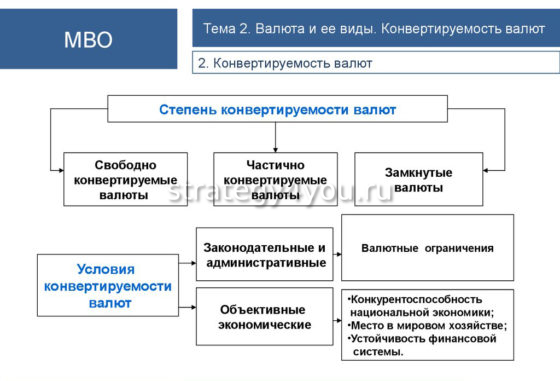 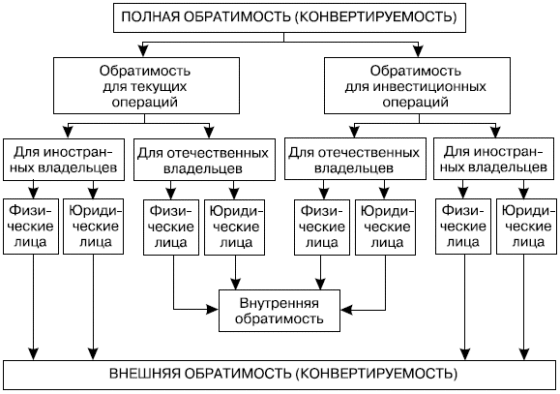 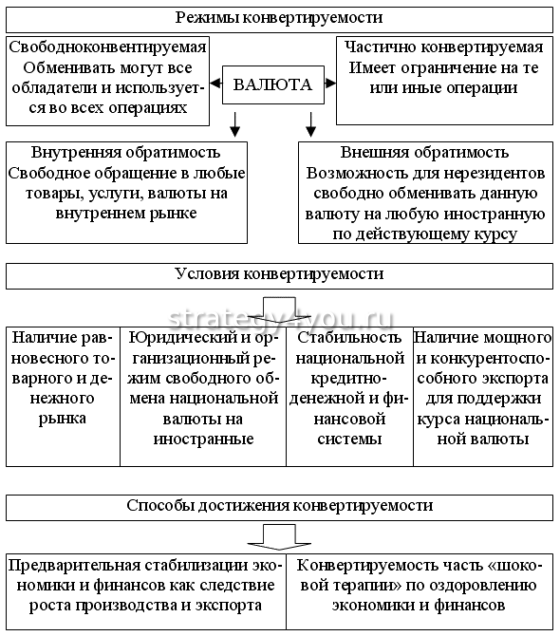 Конспект  предоставит 16.05.2020 на  мою эл.почту